                       ҠАРАР                              		              	  ПОСТАНОВЛЕНИЕ       "11"  апрель  2022 й. 	   	          №24       	             "11"  апреля 2022 г.О внесении изменений в постановление № 19 от 22.03.2021 «Об утверждении  Муниципальной программы «Развитие автомобильных дорог  общего пользования местного значения сельского поселения Кызыльский сельсовет муниципального района  Альшеевский район Республики Башкортостан на 2021-2025 годы»Внести изменения и дополнения в Муниципальную  программу «Развитие автомобильных дорог общего пользования местного значения сельского поселения Кызыльский сельсовет муниципального района Альшеевский район Республики Башкортостан на 2021-2025 годы», изложив ее в новой редакции» согласно приложению к настоящему приложению, постановляю:1. Внести изменения и дополнения в Муниципальную  программу «Развитие автомобильных дорог общего пользования местного значения  сельского поселения Кызыльский сельсовет муниципального района Альшеевский район Республики Башкортостан на 2021-2025 годы».2. Установить, что в ходе реализации муниципальной программы «Развитие автомобильных дорог  общего пользования местного значения сельского поселения Кызыльский сельсовет муниципального района  Альшеевский район Республики Башкортостан на 2021-2025 годы»   мероприятия и объёмы их финансирования подлежат  ежегодной корректировке  с учётом возможностей средств бюджета сельского поселения, муниципального района, средств республиканского бюджета и иных межбюджетных трансфертов.3.Контроль за исполнением муниципальной программы, утвержденной настоящим постановлением возложить на управляющего делами Фатхутдинову А.Р.Объём финансирования: рублей в т.ч.: 1 324 269,12 руб.- средства бюджета Республики Башкортостан- 248 574,59 рублей - средства дорожного фонда муниципального района – 984 612,01 рублей - средства сельского поселения -  0 рублей  В т.ч по годам:2021 г. -  1 048 186,60 рублей- средства бюджета Республики Башкортостан-  248 574,59 рублей - средства сельского поселения -    рублей - средства дорожного фонда муниципального района –799 612,01 рублей2022 г. –276 082,52 рублей- средства бюджета Республики Башкортостан-  00рублей - средства сельского поселения -    рублей - средства дорожного фонда муниципального района –276 082,52 рублей2023 г. –рублей- средства бюджета Республики Башкортостан-  00рублей - средства сельского поселения -    рублей - средства дорожного фонда муниципального района –рублей2024 г. –рублей- средства бюджета Республики Башкортостан-  00рублей - средства сельского поселения -    рублей - средства дорожного фонда муниципального района –рублей2025 г. –рублей- средства бюджета Республики Башкортостан-  00рублей - средства сельского поселения -    рублей - средства дорожного фонда муниципального района –рублейГлава  сельского  поселения                                                             Р.Ф.ИскандаровБАШҠОРТОСТАН  РЕСПУБЛИКАҺЫӘЛШӘЙ РАЙОНЫМУНИЦИПАЛЬ РАЙОНЫНЫҢКЫЗЫЛ АУЫЛ СОВЕТЫАУЫЛ БИЛӘМӘҺЕХАКИМИӘТЕ(БАШҠОРТОСТАН РЕСПУБЛИКАҺЫӘЛШӘЙ РАЙОНЫКЫЗЫЛ АУЫЛ СОВЕТЫ)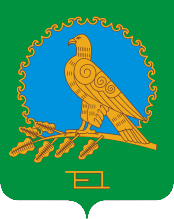               АДМИНИСТРАЦИЯСЕЛЬСКОГО ПОСЕЛЕНИЯКЫЗЫЛЬСКИЙ СЕЛЬСОВЕТМУНИЦИПАЛЬНОГО РАЙОНААЛЬШЕЕВСКИЙ РАЙОНРЕСПУБЛИКИ БАШКОРТОСТАН(КЫЗЫЛЬСКИЙ СЕЛЬСОВЕТАЛЬШЕЕВСКОГО  РАЙОНАРЕСПУБЛИКИ БАШКОРТОСТАН)